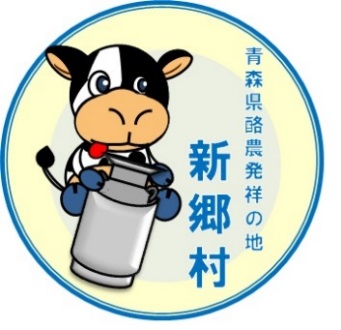 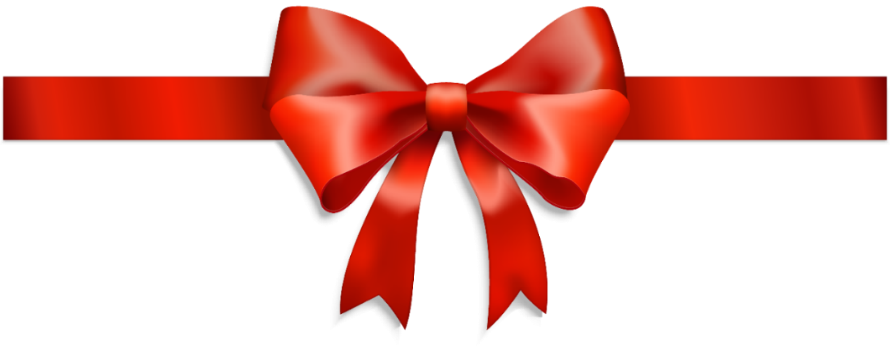 ご希望のセットに○をつけてください。※寄附申込書1枚につきお礼品1セットですのでご注意ください。送付先のご希望がございましたらお書きください。□申込書の住所に送付希望□下記の住所に送付希望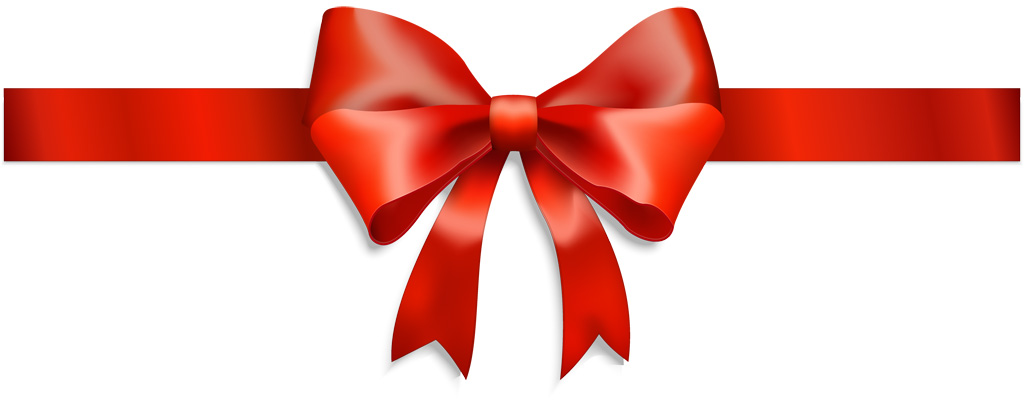 寄附ｺｰｽ○セット名1万円飲むﾖｰｸﾞﾙﾄ2本　飲むﾖｰｸﾞﾙﾄ･ｻﾞ･ﾌﾟﾚﾐｱﾑ1本ｾｯﾄ1万円飲むﾖｰｸﾞﾙﾄ2種と生ｷｬﾗ煎餅ｾｯﾄ1万円飲むﾖｰｸﾞﾙﾄ2種とﾍﾞｰｺﾝ･ｳｲﾝﾅｰｾｯﾄ1万円｢銀の鴨｣鴨鍋用(冷凍鴨肉)ﾓﾓ肉ｽﾗｲｽ(150g×2)肝入りつみれ(100g×1)1万円「銀の鴨・鴨汁せいろ蕎麦」セット（2～3人分）1万円休止中青森県産熟成黒にんにく200g×2ﾊﾟｯｸ1万円戸来　黒にんにく1.5万円「銀の鴨・鴨汁せいろ蕎麦」セット（4～6人分）2万円飲むﾖｰｸﾞﾙﾄ3本　飲むﾖｰｸﾞﾙﾄ･ｻﾞ･ﾌﾟﾚﾐｱﾑ2本ｾｯﾄ2万円飲むﾖｰｸﾞﾙﾄ2種と薫りたつ牛乳、ﾛｰﾙｹｰｷ･生ﾁｰｽﾞｹｰｷｾｯﾄ2万円飲むﾖｰｸﾞﾙﾄとﾌﾞﾛｯｸﾍﾞｰｺﾝｾｯﾄ2万円飲むﾖｰｸﾞﾙﾄ･ｻﾞ･ﾌﾟﾚﾐｱﾑとﾌﾞﾛｯｸﾍﾞｰｺﾝｾｯﾄ2万円｢銀の鴨｣鴨鍋用(冷凍鴨肉)ﾓﾓ肉ｽﾗｲｽ(150g×4)肝入りつみれ(100g×2)3万円休止中｢銀の鴨｣味わい深い赤身肉ﾒｽ1羽分ｾｯﾄ(冷蔵)5万円｢銀の鴨｣味わい深い赤身肉ｵｽ1羽分ｾｯﾄ(冷蔵)送り先住所送り先氏名送り先電話番号